Anexa 7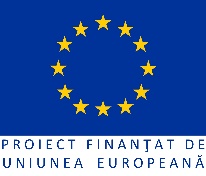 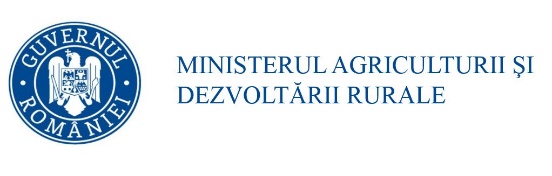 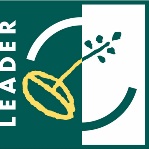 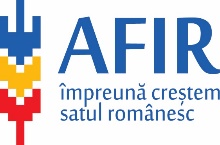 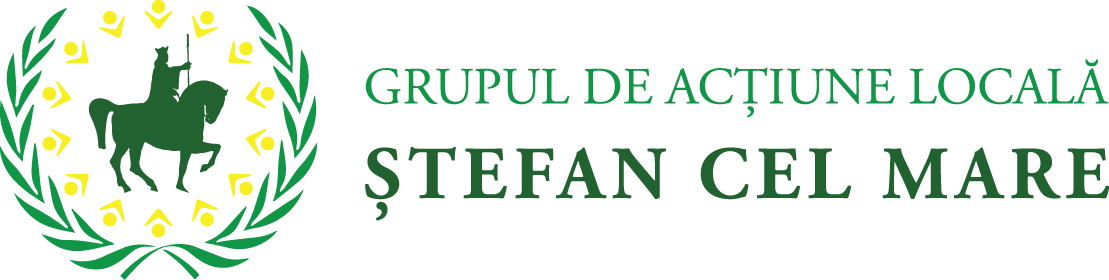 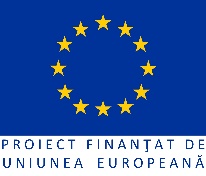 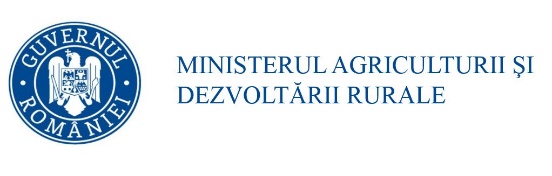 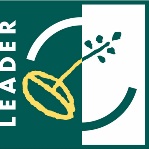 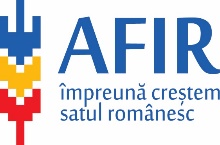 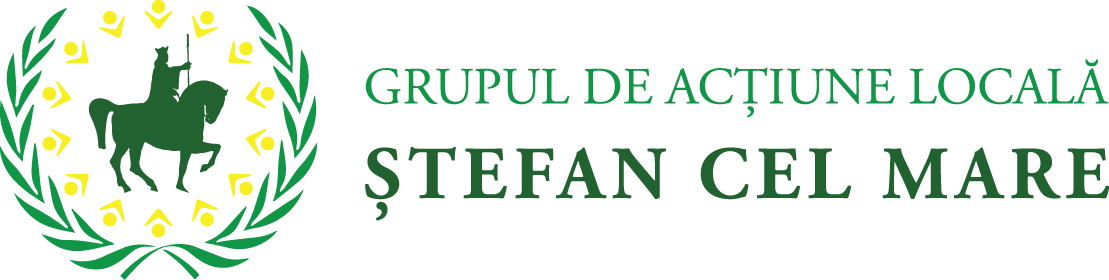 SCM.03  -  FIȘA DE VERIFICARE A CRITERIILOR DE SELECȚIEMăsura 2.3/1A – Sprijin pentru înființarea și dezvoltarea de structuri asociative în teritoriul GAL Ștefan cel MareSubmăsura 19.2 - ”Sprijin pentru implementarea acțiunilor în cadrul strategiei de dezvoltare locală”Denumire solicitant: ....................................................................................................................................Statutul juridic: …………………………………………………………………………………….. ………………Date personale (reprezentant legal al solicitantului) Nume:……………………………………………………………………….............................................................. Prenume:……………...……………………………………………………............................................................ Funcţie:…………………………...................................................................................................................................Titlul proiectului: ………………………………………………………………………………………………….… 
Perioada sesiunii de depunere de proiecte la GAL:  ......................................................................... Număr și data înregistrării proiectului la GAL: ..................................................................................Obiectivul și tipul proiectului: ...................................................................................................................Amplasarea proiectului* ................................................................................  (localitate/localități)Toate proiectele eligibile vor fi punctate în acord cu criteriile de selecție menționate anterior.Observații (se va completa de către experții GAL Ștefan cel Mare):____________________________________________________________________________________________________________________________________________________________________________________________________________________________________________________________________________________________________________________________________Aprobat,Manager GAL/Președinte GAL Ștefan cel MareNume/Prenume____________________Semnătura  	Data 	/ 	/ 	Metodologia pentru verificarea criteriilor de selecțieMăsura 2.3/1A Sprijin pentru înființarea și dezvoltarea de structuri asociative în teritoriul GAL Ștefan cel MareEvaluarea criteriilor de selecție se va realiza de către experții GAL Ștefan cel Mare, doar pentru proiectele care au fost verificate până în această etapă și au fost declarate eligibile. Denumire solicitant Se preia denumirea din Cererea de finanțare Statutul juridic Se preia statutul juridic din Cererea de finanțareDate personale (reprezentant legal al solicitantului)NumePrenumeFuncţieSe preiau informațiile din Cererea de finanțareTitlul proiectului Se preia titlul proiectului din Cererea de finanțare.Perioada sesiunii de depunere de proiecte GAL Se completează cu data lansării apelului de selecție de către GAL și data limită pentru depunerea proiectelor.Număr și data înregistrării proiectului la GAL Se completează cu numărul și data înregistrării proiectului la GAL Ștefan cel MareObiectivul și tipul proiectului Se preia obiectivul proiectului conform descrierii menționată în Cererea de finanțare. Se stabilește tipul proiectului: de servicii  Amplasarea proiectuluiSe preia amplasarea menționată în Cererea de finanțare. CS1. Dezvoltarea unei structuri asociative care să includă funcții integrate (flux operațional complet ex consiliere: producție, depozitare, marketing, procesare)Criteriul va fi punctat dacă solicitantul prezintă în cadrul proiectului acțiuni prin care se demonstrează că structura asociativă înființată va integra un flux operațional complet.Documente verificate: Cererea de finanțare.Dacă criteriul este îndeplinit, expertul GAL va înscrie 20 puncte în coloana Punctaj acordat de GAL. În caz contrar expertul va înscrie 0 puncte.CS2. Dezvoltarea profesională și implicarea (asigurarea sustenabilității post-proiect)Criteriul va fi punctat dacă solicitantul prezintă în cadrul proiectului acțiuni prin care se demonstrează asigurarea sustenabilității post-proiect.Se va verifica în Declarația pe propria răspundere din partea solicitantului privind îndeplinirea criteriului CS2, dacă au fost enumerate acțiunile pe care solicitantul se angajează să le implementeze în perioada post-proiect.Documente verificate: Cererea de finanțare, Declarație pe propria răspundere din partea solicitantului privind îndeplinirea criteriului CS2 (model solicitant, se va atașa la cererea de finanțare)Dacă criteriul este îndeplinit, expertul GAL va înscrie 20 puncte în coloana Punctaj acordat de GAL. În caz contrar expertul va înscrie 0 puncte.CS3. Realizarea unui pachet complet: (a) 1 vizita de studiu (min. 3 zile); (b)  2 sesiuni de curs (tehnic și management) de minim 60 de ore pentru membrii structurii asociative / toți membrii; (c) servicii de consiliere și tutoring (co-implementare) pentru CA și manager de vânzăriCriteriul va fi punctat dacă solicitantul prezintă în cadrul proiectului implementarea pachetului complet de intervenție.Verificarea îndeplinirii criteriului de selecție se va relua la depunerea tranșei finale de plată.Documente verificate: Cererea de finanțare.Dacă criteriul este îndeplinit, expertul GAL va înscrie 20 puncte în coloana Punctaj acordat de GAL. În caz contrar expertul va înscrie 0 puncte.CS4. Relevanța structurii de membri în acord cu SDL (prioritizarea fermelor mici și medii – aflate în dificultate cu privire la accesul pe piață):min. 60% din membri cu ferme sub 250.000 SO – 40 puncte; min 40%  din membri cu ferme sub 250.000 SO – 20 puncte;min 20% din membri cu ferme sub 250.000 SO– 10 puncte.Criteriul va fi punctat în baza justificărilor prezentate de solicitant în cererea de finanțare și documentelor anexate, astfel încât să fie demonstrate cerințele prevăzute în cadrul criteriului de selecție.Documente verificate: Cererea de finanțare, Extras din Registrul unic de identificare de la APIA şi/sau Registrul Agricol/Registrul exploatațiilor de la ANSVSA/ DSVSA/ Circumscripție Veterinară, Declarație pe propria răspundere din partea solicitantului privind îndeplinirea criteriului CS4 (model solicitant, se va atașa la cererea de finanțare)Dacă criteriul nu este îndeplinit, expertul GAL va înscrie 0 puncte în coloana Punctaj acordat de GAL.În cadrul măsurii M2.3/1A, punctajul minim este de 20 puncte și reprezintă pragul sub care nici un proiect nu poate intra la finanțare.Pentru criteriile de selecție care nu au fost punctate sau punctajul acordat a fost mai mic decât punctajul maxim, expertul GAL va indica motivele care au stat la bază în rubrica ”Observații”.CRITERII PENTRU DEPARTAJAREA PROIECTELOR CU PUNCTAJ EGALÎn situația în care vor exista proiecte cu punctaj egal, departajarea finală se va face în funcție de valoarea eligibilă totală a proiectului, astfel:-	Valoarea totală eligibilă a proiectului în ordine crescătoare, proiectele cu o valoare mai mică vor avea prioritate.Criterii de selecție MĂSURA M 2.3/1ASprijin pentru înființarea și dezvoltarea de structuri asociative în teritoriul GAL Ștefan cel MareCriterii de selecție MĂSURA M 2.3/1ASprijin pentru înființarea și dezvoltarea de structuri asociative în teritoriul GAL Ștefan cel MareCriterii de selecție MĂSURA M 2.3/1ASprijin pentru înființarea și dezvoltarea de structuri asociative în teritoriul GAL Ștefan cel MareCriterii de selecțiePunctajPunctaj acordat GAL Ștefan cel MareCS1. Dezvoltarea unei structuri asociative care să includă funcții integrate (flux operațional complet ex consiliere: producție, depozitare, marketing, procesare)Criteriul va fi punctat dacă solicitantul prezintă în cadrul proiectului acțiuni prin care se demonstrează că structura asociativă înființată va integra un flux operațional complet.Documente verificate: Cererea de finanțare.20 puncte dacă este îndeplinit criteriul CS1.............CS1. Dezvoltarea unei structuri asociative care să includă funcții integrate (flux operațional complet ex consiliere: producție, depozitare, marketing, procesare)Criteriul va fi punctat dacă solicitantul prezintă în cadrul proiectului acțiuni prin care se demonstrează că structura asociativă înființată va integra un flux operațional complet.Documente verificate: Cererea de finanțare.0 puncte dacă criteriul CS1 nu este îndeplinit.............CS2. Dezvoltarea profesională și implicarea (asigurarea sustenabilității post-proiect)Criteriul va fi punctat dacă solicitantul prezintă în cadrul proiectului acțiuni prin care se demonstrează asigurarea sustenabilității post-proiect.Documente verificate: Cererea de finanțare, Declarație pe propria răspundere din partea solicitantului privind îndeplinirea criteriului CS2 (model solicitant, se va atașa la cererea de finanțare)20 puncte dacă este îndeplinit criteriul CS2..............CS2. Dezvoltarea profesională și implicarea (asigurarea sustenabilității post-proiect)Criteriul va fi punctat dacă solicitantul prezintă în cadrul proiectului acțiuni prin care se demonstrează asigurarea sustenabilității post-proiect.Documente verificate: Cererea de finanțare, Declarație pe propria răspundere din partea solicitantului privind îndeplinirea criteriului CS2 (model solicitant, se va atașa la cererea de finanțare)0 puncte dacă criteriul CS2 nu este îndeplinit..............CS3. Realizarea unui pachet complet: (a) 1 vizita de studiu (min. 3 zile); (b)  2 sesiuni de curs (tehnic și management) de minim 60 de ore pentru membrii structurii asociative / toți membrii; (c) servicii de consiliere și tutoring (co-implementare) pentru CA și manager de vânzăriCriteriul va fi punctat dacă solicitantul prezintă în cadrul proiectului implementarea pachetului complet de intervenție.Documente verificate: Cererea de finanțare.20  puncte dacă este îndeplinit criteriul CS3...............CS3. Realizarea unui pachet complet: (a) 1 vizita de studiu (min. 3 zile); (b)  2 sesiuni de curs (tehnic și management) de minim 60 de ore pentru membrii structurii asociative / toți membrii; (c) servicii de consiliere și tutoring (co-implementare) pentru CA și manager de vânzăriCriteriul va fi punctat dacă solicitantul prezintă în cadrul proiectului implementarea pachetului complet de intervenție.Documente verificate: Cererea de finanțare.0 puncte dacă criteriul CS3 nu este îndeplinit...............CS4. Relevanța structurii de membri în acord cu SDL (prioritizarea fermelor mici și medii – aflate în dificultate cu privire la accesul pe piață):40 puncte maxim dacă este îndeplinit criteriul CS4...............1. min. 60% din membri cu ferme sub 250.000 SO; 40 puncte...............2. min 40%  din membri cu ferme sub 250.000 SO;20 puncte...............3. min 20% din membri cu ferme sub 250.000 SO;10 puncte...............Criteriul va fi punctat în baza justificărilor prezentate de solicitant în cererea de finanțare și documentelor anexate, astfel încât să fie demonstrate cerințele prevăzute în cadrul criteriului de selecție.Documente verificate: Cererea de finanțare, Extras din Registrul unic de identificare de la APIA şi/sau Registrul Agricol/Registrul exploatațiilor de la ANSVSA/ DSVSA/ Circumscripție Veterinară, Declarație pe propria răspundere din partea solicitantului privind îndeplinirea criteriului CS4 (model solicitant, se va atașa la cererea de finanțare)0 puncte dacă criteriul CS4 nu este îndeplinit............... Total: 100 puncte Total: 100 puncte.........Punctajul minim pe care trebuie să-l obțină un proiect pentru a putea fi finanțat: 20 punctePunctajul minim pe care trebuie să-l obțină un proiect pentru a putea fi finanțat: 20 punctePunctajul minim pe care trebuie să-l obțină un proiect pentru a putea fi finanțat: 20 puncteCRITERII PENTRU DEPARTAJAREA PROIECTELOR CU PUNCTAJ EGAL În situația în care vor exista proiecte cu punctaj egal, departajarea finală se va face în funcție de valoarea eligibilă totală a proiectului, astfel: Valoarea totală eligibilă a proiectului în ordine crescătoare, proiectele cu o valoare mai mică vor avea prioritate.CRITERII PENTRU DEPARTAJAREA PROIECTELOR CU PUNCTAJ EGAL În situația în care vor exista proiecte cu punctaj egal, departajarea finală se va face în funcție de valoarea eligibilă totală a proiectului, astfel: Valoarea totală eligibilă a proiectului în ordine crescătoare, proiectele cu o valoare mai mică vor avea prioritate.CRITERII PENTRU DEPARTAJAREA PROIECTELOR CU PUNCTAJ EGAL În situația în care vor exista proiecte cu punctaj egal, departajarea finală se va face în funcție de valoarea eligibilă totală a proiectului, astfel: Valoarea totală eligibilă a proiectului în ordine crescătoare, proiectele cu o valoare mai mică vor avea prioritate.Întocmit: Expert 1 GAL Ștefan cel MareNume/Prenume  _____________________   Semnătura  	_______________Data 	/ 	/ 	Verificat: Expert 2 GAL Ștefan cel MareNume/Prenume ______________________Semnătura  	_______________Data 	/ 	/ 	